Oktoberfest – metodický list a řešeníCílovou skupinou jsou žáci 2. stupně ZŠ a SŠ, pracovní list je určen pro jazykovou úroveň A2. Žáci se seznámí s pojmem Oktoberfest, rozšíří si vybranou slovní zásobu k tématu.Pracovní list je vhodné kombinovat i s dalším pracovním listem k tématu.  Doporučujeme s žáky opakovaně procvičovat slovní zásobu k tématu, které odpovídá jejich jazykové úrovni a stupni školy.Pracovní list lze také využít jako úvod ke každodenní němčině a připravit si ve třídě vlastní malý Oktoberfest. Učitel může být tematicky oblečen (dirndl, kožené kalhoty), žáci mohou třídu vyzdobit vlaječkami, donést občerstvení a vytvořit stánky jako na Oktoberfestu, kde bude možné realizovat rozhovory, při kterých si žáci budou objednávat nápoje (limonádu, Apfelschorle apod.) a drobné občerstvení (preclíky, regionální sýry či cukrovinky).Oktoberfest____________________________________________________1.  Diskussionsthema: AuslandBrainstorming: OktoberfestHast du schon über Oktoberfest gehört? Welche Wörter kommen dir bei diesem Begriff vor? Was siehst du auf den Bilden?Už jsi někdy slyšel/a o Oktoberfestu? Jaká slova tě při tomto pojmu napadají? Co vidíš na obrázcích?Individuální odpověď. Vyzvěte žáky k individuálnímu nebo skupinovému brainstormingu.2. Ergänze die  fehlenden Vokabeln in der Tabelle.     Doplň chybějící slovíčka v tabulce.3. Ergänze die fettgedruckten Wörter in den Text. Du kannst recherchieren, einige Wörter bleiben üblich.  Doplň tučně vytištěná slova do textu. Můžeš informace hledat online, některá slova ti zbydou navíc.letzten – ersten – Pferderennen – Theresienwiese – Samstag – Sontag – Volksfest – Bierzelte – BierIn München findet wieder auf der Theresienwiese Oktoberfest statt.Es ist vielleicht das größte Volksfest der Welt. Es beginnt in der letzten Septemberwoche, besser sagt man, dass es immer am Samstag nach dem 15. September mit dem Fassanstich des Münchner Oberbürgermeister und den Worten „Ozapft is!“ eröffnet wird.In den Anfangsjahren war das Oktoberfest noch ein Pferderennen, das für die Bürger der Stadt veranstaltet wurde.Heute ist die Hauptattraktion des Oktoberfestes das Bier.Man nennt sie Festzelte oder Bierzelte, geht es trotzdem nicht um Zelte, sondern um Hallen aus Holz, die extra zur Oktoberfestzeit errichtet werden.4. Arbeite in einer Gruppe und übersetzte den Text (Übung 3).	Pracuj ve dvojici a přelož text (cvičení 3).Individuální řešení. Doporučujeme z textu vypsat neznámá slovíčka a procvičovat je, například slovo starosta.5. Kreuze die richtige Antwort an.Zakroužkuj  správnou odpověď.Das Oktoberfest in München gibt es seit……..a) 2011b) 1818c) 1810…………………………………………………………………………………………………………Was hat man mit dem ersten Oktoberfest gefeiert?a) einen Geburtstagb) eine Hochzeitc) den HerbstanfangWas gehört zu der bayerischen Tracht?a) Brezel und Weißwurstb) Lederhose und Dirndlc) verschiedene BierspezialitätenWas gehört NICHT zu den sogenannten Fahrgeschäften?a) Achterbahnb) Geisterbahnc) Zahnradbahn6. Suche Informationen und schreibe mindestens 5 Sätze über Oktoberfest, das dieses Jahr stattfindet, zum Beispiel: wie viel kostet das Bier, wann beginnt es, was kann man dort alles besichtigen usw.Vyhledejte informace a napište alespoň 5 vět o Oktoberfestu, který se koná tento rok, například: kolik stojí pivo, kdy oslavy začínají, co zde může člověk navštívit a podniknout.Individuální řešení. Autor: Tomáš Botlík Nuc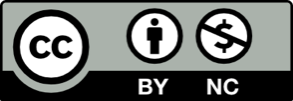 Toto dílo je licencováno pod licencí Creative Commons [CC BY-NC 4.0]. Licenční podmínky navštivte na adrese [https://creativecommons.org/choose/?lang=cs].TSCHECHISCHČESKYDEUTSCHNĚMECKYkožené kalhotydie Lederhosekostýmdie Trachtkuře (bavorsky)das Hendlloukadie Wiesebílá klobásadie Weißwurstsklenice piva (1 litr)die Maßperníkové srdcedas Lebkuchenherzdámské šaty (kroj)das Dirndlslavitfeiernobsluhadie Bedienungčas na pivodas Bierzeltstánekder Stand